Exercice n°1 :		(8 points) – Ca1 – Ca3Affirmation 1 :  donc cette affirmation est fausse. Affirmation 2 : (2x + 1)² – (2x + 3)(2x – 1) = 4x2 + 4x + 1  (4x2  2x + 6x  3) 						= 4x2 + 4x + 1  4x2 + 2x  6x + 3						= 4	L’affirmation 2 est donc vraie. Affirmation 3 :  donc l’affirmation 3 est fausse. Affirmation 4 : cette affirmation est fausse car on doit saisir dans la cellule B2		= 3*A2^2 – 8*A2Exercice n°2 :		(10 points) – Ra31. Dans le triangle ABC rectangle en B, on a : 	 	cos =  	cos60° =  		AB = 8  cos60° =4 cm2. 		donc  et les points C, A et E et les points B, A et D sont alignés dans le même ordre donc d’après la réciproque du théorème de Thalès, les droites (BC) et (DE) sont parallèles.3. On a (BC) // (DE) et (BC)  (DB) donc (DB)  (DE) (si deux droites sont parallèles, toute droite perpendiculaire à l’une est perpendiculaire à l’autre). 4. Dans le triangle ADE rectangle en D, d’après le théorème de Pythagore, on a 	EA2  = DA2 + DE2 	19,22 = 9,62 + DE2	368,64 = 92,16 + DE2		DE2 = 368,64  92,16 = 276,48	donc   DE  =  cm.   	AADE = cm2Exercice n°3 :		(8 points) – Ca1  Ca31. a. (7 + 5)  (7  5) + 25 = 12  2 + 25 = 24 + 25 = 49 donc si on choisit 7, on trouve bien 49    b. ( 4 + 5)  ( 4  5) + 25 = 1  ( 9) + 25 =  9 + 25 = 16 donc si on choisit  4, on trouve 162. a. R = (x + 5)(x  5) + 25      b. (x + 5)(x  5) = x2  25    c. R = (x + 5)(x  5) + 25 = x2  25 + 25 = x2 	Sarah a donc raison, on obtient bien avec ce programme le carré du nombre choisi au départ. Exercice n°4 :		(9 points)  Mo33. Dans le script 3, il faut mettre :	avancer de 40		avancer de 20		avancer de 120 4. a. L’image du motif 1 par la translation qui transforme le point B en E est le motif 5.     b. L’image du motif 1 par la symétrie de centre B est le motif 9.     c. L’image du motif 16 par la symétrie de centre G est le motif 12.     d. L’image du motif 2 par la symétrie d’axe (CG) est le motif 5. Exercice n°5 :		(7 points)  Ra3  Co21. a. Il y a 6 passerelles de 12,5 m et 5 escalators sur une longueur totale de 135 m :	135  6 12,5 = 135  75 = 60	La profondeur de tous les escalators est 60 m	P = 60 ÷ 5 = 12	donc la profondeur p de chaque escalator est 12 m.     b. Sur une hauteur de 32 m, il y a 5 escalators donc h = 32 ÷ 5 = 6,4	la hauteur d’un escalator est 6,4 m. 2. a. Dans le triangle RST rectangle en R, d’après le théorème de Pythagore, on a 	ST2  = SR2 + RT2 = 122 +6,42 = 144 + 40,96 =184,96	donc ST  =  m.     b. Dans le triangle RST rectangle en R	tan =  	tan =  	donc  ≈ 28°Exercice n°6 :		(8 points)  Ch1 Mo1 Ra1 Co31. 1 journée = 24 h = 24  3600 = 86 400 s	En une journée, il tombe 86 400 gouttes puisque le robinet fuit à raison d’une goutte par seconde. 2. 1 semaine = 7 jours		86 400  7 = 604 800		En une semaine, il tombe 604 800 gouttes20 gouttes correspondent à 1 mL	604 800 ÷ 20 = 30 240 mL = 30,24 LEn une semaine, il tombe dans la vasque 30,24 L d’eau. 3. La vasque a une forme de cylindre : 	V = π  R2  h	R = 40 ÷ 2 = 20 cm	h = 15 cm		V = π  202  15 ≈ 18 849,5 cm3	18 849,5 cm3 = 18,85 dm3 = 18,85 L		Le volume de la vasque est de 18,85 L. 4. En une semaine, en raison de la fuite il s’écoule 30,24 L et le volume de la vasque n’est que de 18,85 L donc l’eau déborde. 5. 165  148 = 17	Entre 2004 et 2018, la consommation d’eau par jour et par habitant a baissé de 17 L.    	La consommation d’eau a donc baissé de 10 % entre 2004 et 2018. 3èmeBrevet BlancCorrectionCollège MTAAvril 20231.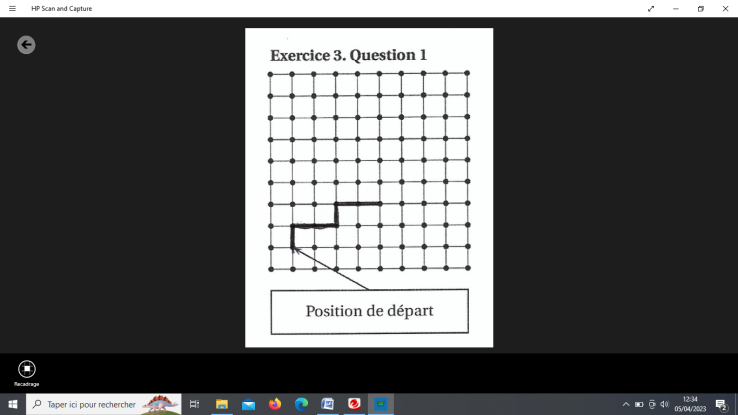 2. Le dessin 2 correspond au script 2.Le dessin 1 ne correspond pas car la longueur des segments n’augmente pas et dans le dessin 3, le lutin s’est orienté à droite et pas vers le haut.